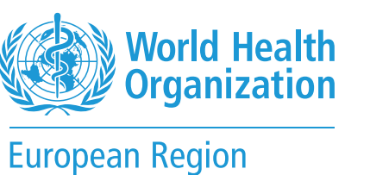  «Денсаулықты нығайтуға ықпал ететін мектептер» веб-сайты презентациясының бағдарламасы31 мамыр, 2023 жылӨтетін орны: BINOM мектебі, Ахмет Байтұрсынұлы көшесі 49АФормат: гибридтіУақыты: 12:00ZOOM сілтемесі: https://who.zoom.us/j/93377185910, кіру коды: !HPSKaz23Модератор: Калмакова Ж.А – ҚР ДСМ Қоғамдық денсаулық сақтау ұлттық орталығының басқарма төрағасының м.а. Модератор: Калмакова Ж.А – ҚР ДСМ Қоғамдық денсаулық сақтау ұлттық орталығының басқарма төрағасының м.а. Модератор: Калмакова Ж.А – ҚР ДСМ Қоғамдық денсаулық сақтау ұлттық орталығының басқарма төрағасының м.а. УақытыТақырыбыБаяндама/модератор 11:45-12:00Қатысушыларды тіркеу-12:00-12:05Би (BINOM мектебі)-12:05-12:15Іс-шараның ашылуы. Алғы сөз Скендер Сыла – Қазақстандағы ДДСҰ Елдік кеңсесінің басшысы Дюсенов А.К – ҚР ДСМ медициналық көмекті ұйымдастыру департаментінің директоры Абилкаримова Б.К. – Оқу-ағарту министрлігінің Орта білім беру комитетінің бас сарапшысы12:15-12:20Денсаулықты нығайтуға арналған мектептен бейнеролик-12:20-12:35Қазақстандағы жаңартылған ДНЫЕМ веб-сайтының ресми презентациясыД.М. Шамгунова – ҚР ДСМ ҚДСҰО-ның  Жастар мен балалардың денсаулығын нығайту бөлімінің басшысы  12:35-12:45ШСУЗ веб-сайтының навигациясын демонстрациялауInterLogic өкілдеріОлег Данилюк – жоба менеджеріДмитрий Цубера – техникалық жетекші12:45-12:52Мотивациялық сөзМартин Вебер – медициналық көмек сапасын жақсарту жөніндегі ДДСҰ Еуропалық кеңсесінің көмек көрсету сапасы бөлімінің басшысы 12:52 – 13:00Ресми жабылуМодератор: Калмакова Ж.А – ҚР ДСМ Қоғамдық денсаулық сақтау ұлттық орталығының басқарма төрағасының м.а.